Приложение 10 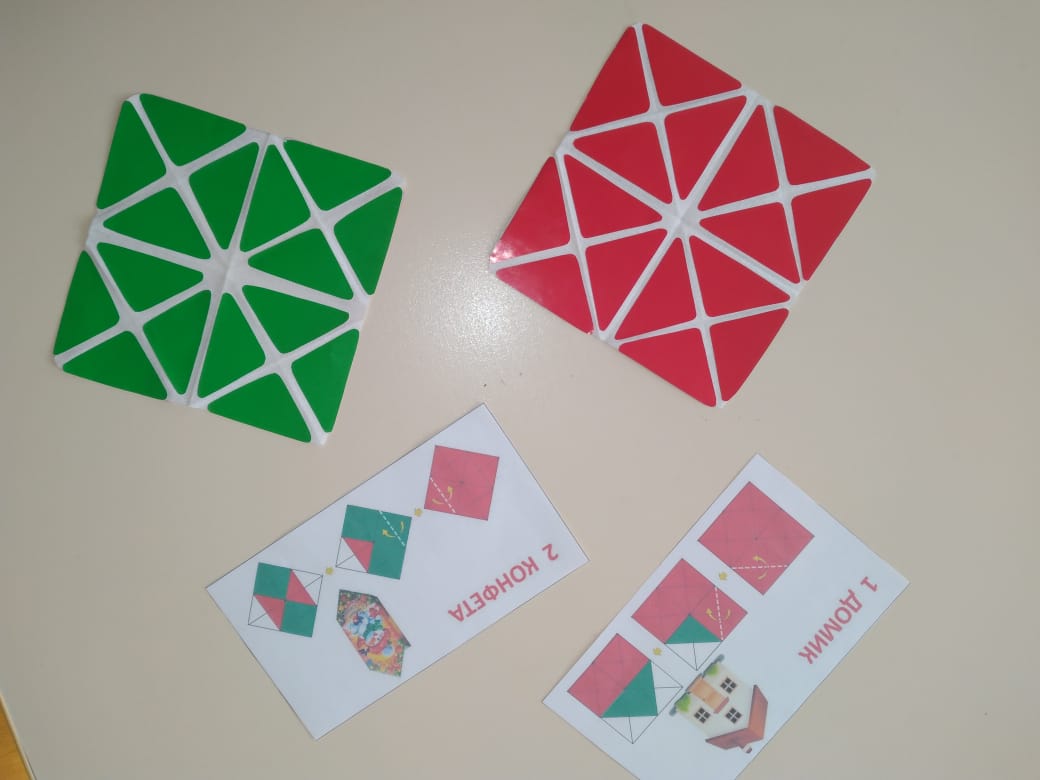 «Квадрат Воскобовича»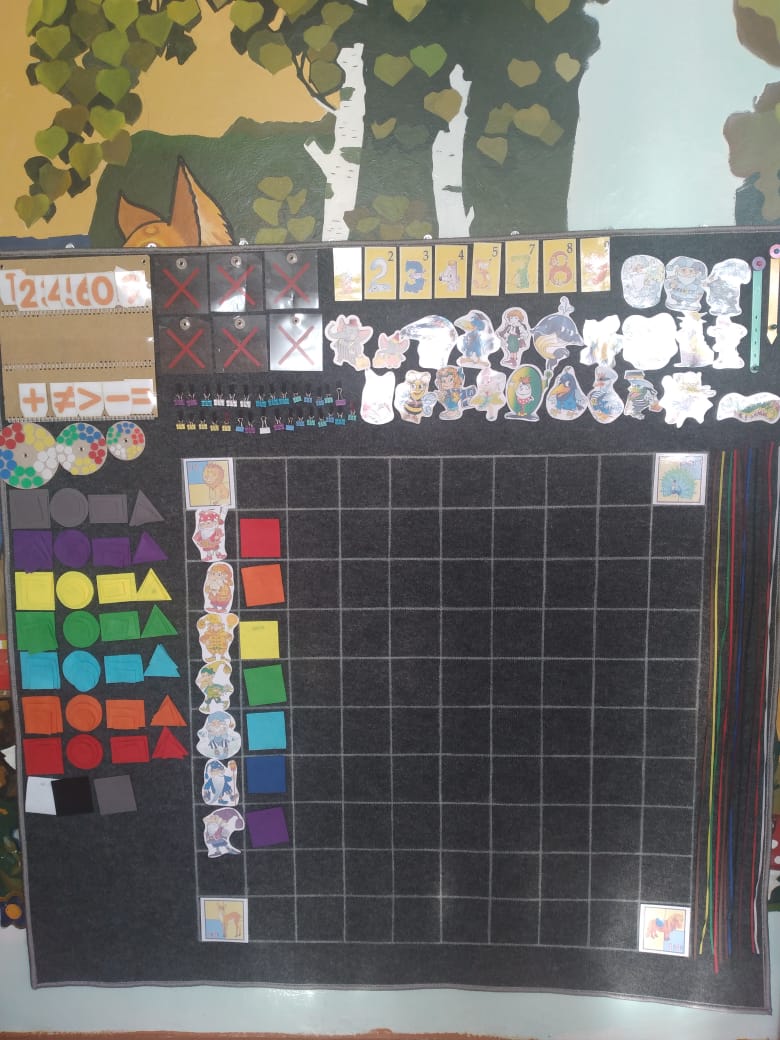            «Коврограф «Ларчик»        «Математические корзинки – 5»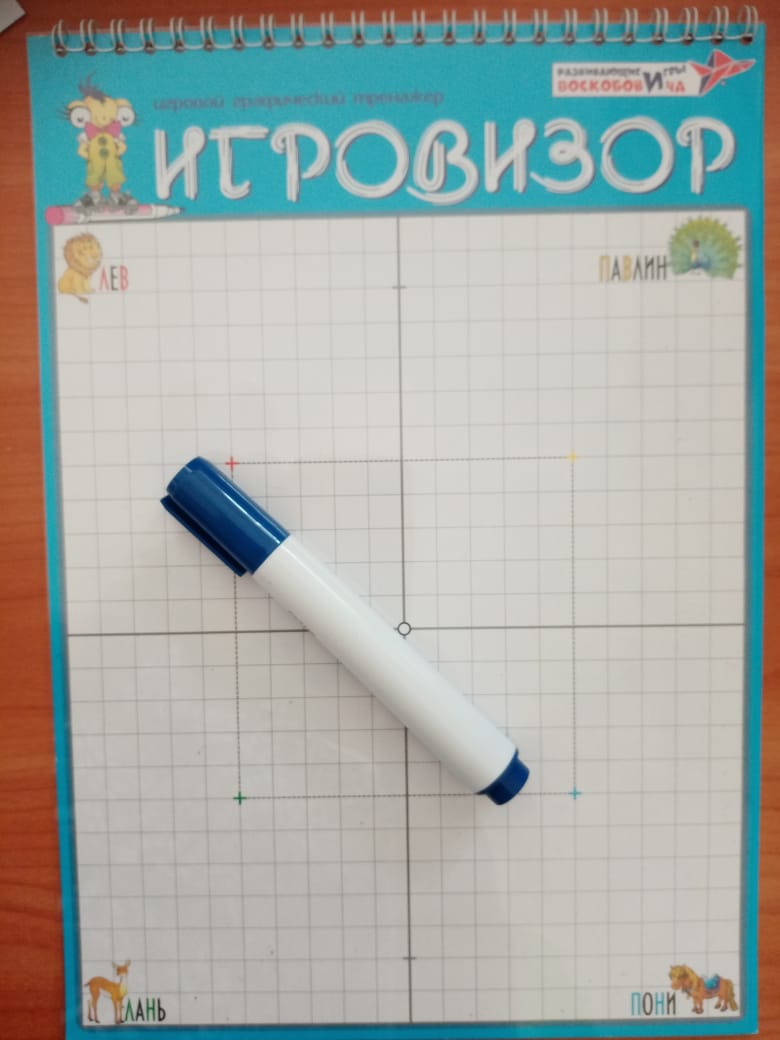 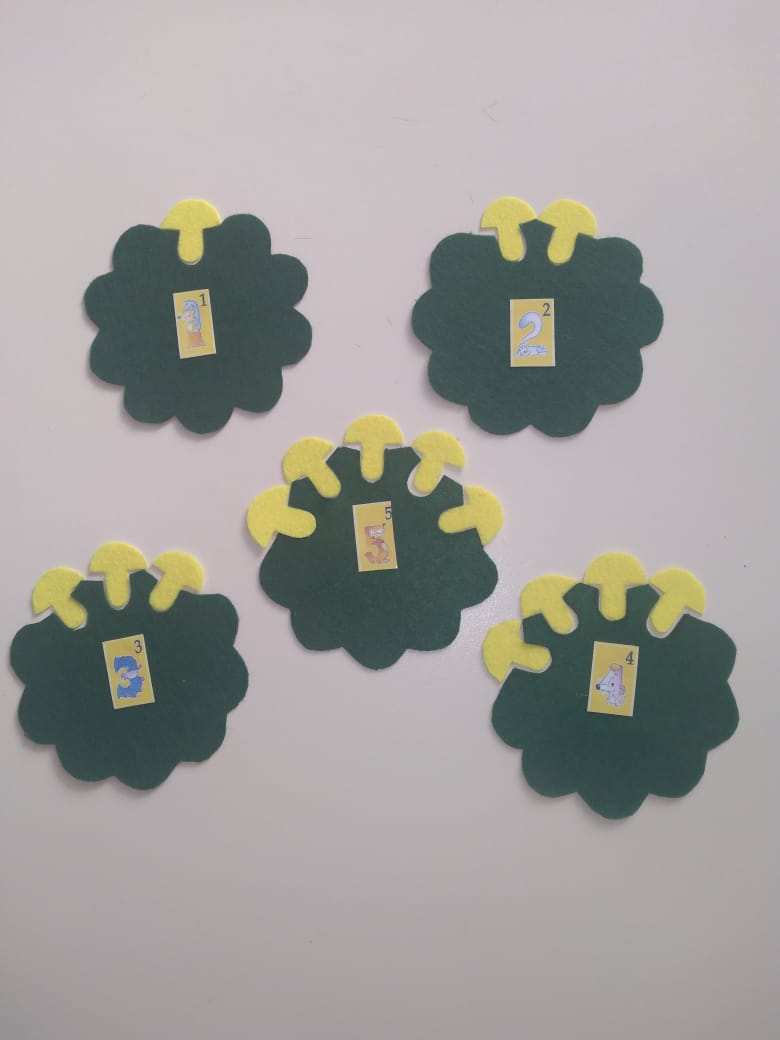        «Игровизор»